2. 4. 2024			Učivo 1.C	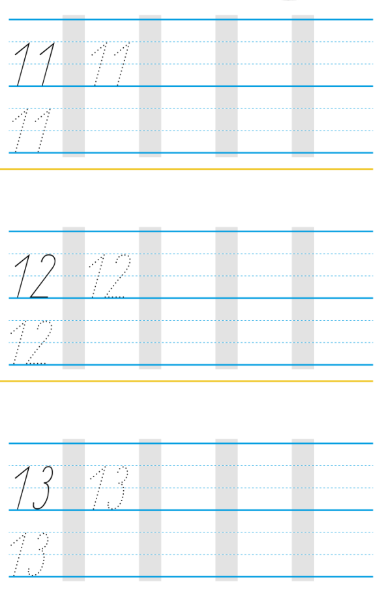 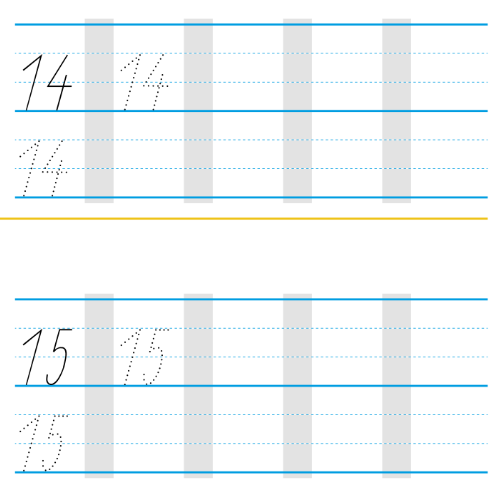 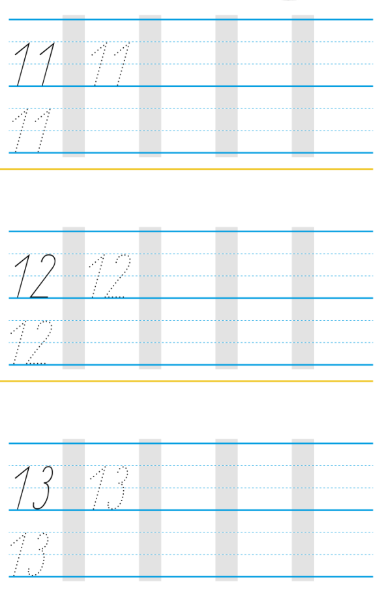 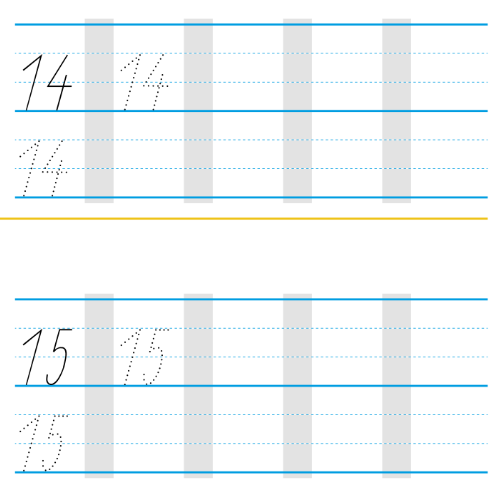 DenPředmětUčivo (pracovní sešit)DÚÚTMPovídání o zážitcíchPS 88/1 – práce s diagramem, hledáme podle barevných cest, vymýšlíme vlastní slovaPsaní čísel 11 -15 (kopie do sešitu)ČJPovídání o zážitcíchKontrola DÚ pís. 23 a 25Písanka 26 (rychlíci i 27)SL 39/1-3Pravidelné čteníSlab. 39/4-5PRVOPAKOVÁNÍ tématu JARO
PS 53 
+ vystřižení okraje str. 49 (strom) a nalepení na polovinu A4, na druhou jsme dokreslili i keř, všechny části stromu i keře jsme pojmenovali (vybrali slova z nabídky na tabuli)